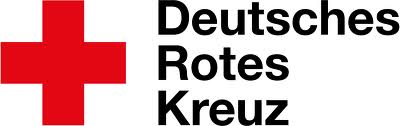 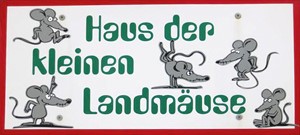 Ansprechpartnerin: Frau Melanie NachtigallAm Brink 1, 23923 Wahrsow, 038821/60877kita-landmaeusewahrsow@drk-nwm.deAntrag
auf einen Platz in der DRK-Kindertagesstätte „Landmäuse Wahrsow“Dieser Antrag dient nur der Bedarfsplanung!
Ein endgültiger Antrag ist frühestens 3 Monate vor Inanspruchnahme eines Platzes zu stellen.
Name           _________________________________________________________Straße          _________________________________________________________Wohnort       _________________________________________________________Tel.-Nr.          _________________________________________________________E-Mail            _________________________________________________________Hiermit beantrage ich/ wir für meine/unsere Tochter / meinen/ unseren SohnName    ______________________________________________________________Geburtsdatum oder voraussichtlicher ET          ______________________________ab (gewünschter Eintrittstermin) _______________________________________gewünschte Betreuungsart:Krippe/ Kindergarten:                         □ Ganztags         □ Teilzeit

Datum ___________________    Unterschrift _____________________________erhalten am _______________   Unterschrift Einrichtungsleitung ________________